                                                         T.C.AĞRI İBRAHİM ÇEÇEN ÜNİVERSİTESİPatnos Sosyal Hizmetler Yüksekokulu Müdürlüğü       Hiyerarşik Kontroller Listesi                                                         T.C.AĞRI İBRAHİM ÇEÇEN ÜNİVERSİTESİPatnos Sosyal Hizmetler Yüksekokulu Müdürlüğü       Hiyerarşik Kontroller Listesi                                                         T.C.AĞRI İBRAHİM ÇEÇEN ÜNİVERSİTESİPatnos Sosyal Hizmetler Yüksekokulu Müdürlüğü       Hiyerarşik Kontroller Listesi                                                         T.C.AĞRI İBRAHİM ÇEÇEN ÜNİVERSİTESİPatnos Sosyal Hizmetler Yüksekokulu Müdürlüğü       Hiyerarşik Kontroller Listesiİşin Akışının AdıKontrolParafİmzaOnayYüksekokul Yönetim Kurulu Üye SeçimiYüksekokul SekreteriYüksekokul SekreteriYüksekokul MüdürüYüksekokulu Kurulu Üyeleri/ Yüksekokul Müdürü               Yüksekokul YönetimKurulu-Disiplin Kurulu Akademik Genel Kurul Toplantı SüreciYüksekokul Sekreteri Yüksekokul SekreteriYüksekokul YönetimKurulu, Yüksekokul Disiplin Kurulu, Yüksekokul Sekreteri,  Yüksekokulu Akademik Kurulu Üyeleri ve Yüksekokul MüdürüMüdürBölüm Başkanı Atamasıİş SüreciYüksekokul SekreteriYüksekokul SekreteriYüksekokul Müdürü Yüksekokul Müdürü/RektörlükYeni Bölüm ve ProgramAçılması İş SüreciYüksekokulSekreterliği, Bölüm BaşkanlıklarıYüksekokulSekreterliği, Bölüm BaşkanlıklarıBölümü Başkanlıkları,Bölüm KurularıYönetim Kurulu,Yüksekokul MüdürüÖğretim Üyesi Görev SüresiUzatımı Öğretim Görevlisi Görev Süresi UzatımıYüksekokulSekreterliği, Bölüm BaşkanlıklarıYüksekokulSekreterliği, Bölüm BaşkanlıklarıBölüm Başkanlıkları,Yönetim Kurulu,Yüksekokul Müdürü, RektörlükAkademik-İdari PersonelMazeret-Yıllık İzin Alma SüreciYüksekokulSekreterliği, Bölüm BaşkanlıklarıMuhasebe Yetkilisi,Yazı İşleri MemuruAkademik-İdariPersonel, Yüksekokul Bölüm Başkanları,  Yüksekokul SekreteriYüksekokul MüdürüSürekli ve Geçici GörevYolluğu ÖdenmesiYüksekokulSekreteri, Tahakkuk Memuru ve Strateji Geliştirme DairesiYüksekokulSekreterliğiYüksekokul Sekreteri,Müdür ve İlgili Personel Muhasebe YetkilisiMüdürSüreli YazılarYüksekokul Sekreteri, Tahakkuk, Taşınır Kayıt Kontrol Yet.  ve Yazı İleri MemuruYüksekokul Sekreteri Tahakkuk Taşınır Kayıt Kontrol Yet.  ve Yazı İleri MemuruMüdür, Bölüm Başkanları, Meslek Yüksekokul SekreteriMüdürEvrak Akışı İşlemleri SüreciYüksekokulSekreteri/ Yazı İşleri BirimiYüksekokulSekreteri/ Yazı İşleri Memuruİlgili Birimler/Kişiler,  Yüksekokul SekreteriMüdürDoğrudan Temin YoluylaBina Bakım ve OnarımıYapı İşleri ve TeknikD.B. Yüksekokul Sekreteri, Tahakkuk Memuru ve Strateji Geliştirme DairesiYüksekokul Sekreteri/ Tahakkuk MemuruYüksekokul Sekreteri,Müdür ve Muhasebe YetkilisiMüdürAylık Ek Ders ÜcretleriÖdeme SüreciBölüm Başkanı, Yüksekokul Sekreteri, Tahakkuk Memuru ve Strateji Geliştirme DairesiYüksekokulSekreteri/ Yazı İşleri MemuruYüksekokul Sekreteri,Bölüm Başkanı ve MutemetMüdürÖğrenci Disiplin 
SoruşturmasıYüksekokul Sekreteri,Müdür YardımcısıYüksekokulSekreteri/ Öğrenci işleri MemuruŞikâyetçi BölümBaşkanı, Soruşturmacı, Raportör ve MüdürMüdür/ RektörYönetici, Öğretim Elemanıve Memurların Disiplin SoruşturmasıYüksekokul Sekreteri,Müdür YardımcısıYüksekokulSekreteri/ Yazı İşleri MemuruŞikâyet Eden BölümBaşkanı, Soruşturmacı Raportör, Müdür ve RektörMüdür, Rektör,Disiplin Kurulu ve Yükseköğretim Disiplin KuruluTaşınırı Zimmete Verme-AlmaTaşınır Kayıt Yetkilisi-Taşınır Kayıt YetkilisiStrateji Geliştirme DaireBşk.Mal ve Malzeme Alımı PiyasaFiyat AraştırmasıTaşınır Kayıt Yetkilisi,Yüksekokul Sekreteri-Meslek Yüksekokul Sekreteri,MüdürMüdürMeslek Yüksekokulu Ambar İş ve İşlemlerTaşınır Kayıt Yetkilisi,Yüksekokul Sekreteri---Aylık Maaş ÖdemeleriMutemet Yüksekokul Sekreteri,Müdür veStrateji Geliştirme Dair. Bşk.-Mutemet Meslek Yüksekokul Sekreteri,Müdür ve Muhasebe YetkilisiMüdürAylık SGK GiderleriMutemet,Strateji Geliştirme Dair. Bşk---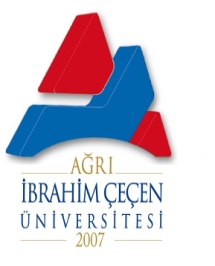 